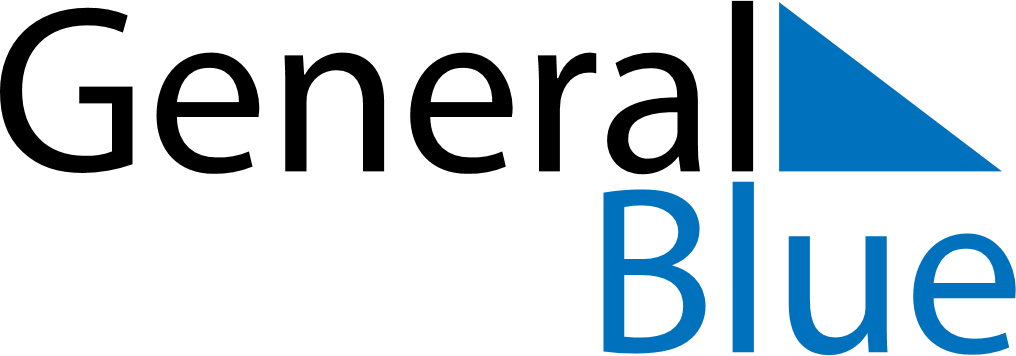 2019 – Q3Uruguay  2019 – Q3Uruguay  2019 – Q3Uruguay  2019 – Q3Uruguay  2019 – Q3Uruguay  JulyJulyJulyJulyJulyJulyJulyMONTUEWEDTHUFRISATSUN12345678910111213141516171819202122232425262728293031AugustAugustAugustAugustAugustAugustAugustMONTUEWEDTHUFRISATSUN12345678910111213141516171819202122232425262728293031SeptemberSeptemberSeptemberSeptemberSeptemberSeptemberSeptemberMONTUEWEDTHUFRISATSUN123456789101112131415161718192021222324252627282930Jul 18: Constitution DayAug 25: Independence Day